Процедура закупки № 2024-1135824 Иной вид процедуры закупки: "Упрощенная процедура закупки" Иной вид процедуры закупки: "Упрощенная процедура закупки" Общая информация Общая информация Отрасль Электротехника > Другое Краткое описание предмета закупки Преобразователи Сведения о заказчике, организаторе Сведения о заказчике, организаторе Закупка проводится организатором Полное наименование организатора, место нахождения организации, УНП Открытое акционерное общество "БелЭнергоСнабКомплект"
Республика Беларусь, г. Минск, 220030, ул. К. Маркса, 14А/2
100104659 Фамилии, имена и отчества, номера телефонов работников организатора Баранова Марина Михайловна 
+375172182060 
+375173654040 
info@besk.by Размер оплаты услуг организатора - Полное наименование заказчика, место нахождения организации, УНП РУП "Гродноэнерго" г. Гродно, пр-т. Космонавтов, 64 УНП: 500036458 
РУП "Гомельэнерго" г. Гомель, ул. Фрунзе, 9 УНП: 400069497 Фамилии, имена и отчества, номера телефонов работников заказчика РУП "Гродноэнерго": Полевой Марк Иосифович, тел.8-0152-79-25-66.
РУП "Гомельэнерго": Фомченко Наталья Александровна, тел.: 8-0232-79-66-39. Основная информация по процедуре закупки Основная информация по процедуре закупки Дата размещения приглашения 27.03.2024 Дата и время окончания приема предложений 05.04.2024 11:00 Общая ориентировочная стоимость закупки 48 025.84 BYN Требования к составу участников Участником упрощенной процедуры закупки может быть любое юридическое или физическое лицо, в том числе индивидуальный предприниматель, независимо от организационно-правовой формы, формы собственности, места нахождения и места происхождения капитала, которое соответствует требованиям, установленным организатором в документах о закупке. Квалификационные требования Иные сведения Сроки, место и порядок предоставления конкурсных документов Документы по упрощенной процедуре закупки размещаются в открытом доступе в ИС "Тендеры" в разделе "Документы" Место и порядок представления конкурсных предложений 220030, г.Минск, ул.К.Маркса, д. 14А/2 
Конечный срок подачи: 05.04.24 11.00
В соответствии с порядком, изложенным в документах по упрощённой процедуре закупки. Лоты Лоты Начало формыКонец формыНачало формыКонец формыКонкурсные документы Конкурсные документы 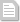 dokumenty(1711540888).pdf prilozhenie-8(1711540891).pdf prilozhenie-9(1711540895).pdf prilozhenie-10(1711540900).pdf prilozhenie-11(1711540904).pdf prilozhenie-12(1711540907).doc prilozhenie-13(1711540911).pdf prilozheniya-1-7(1711540915).pdf События в хронологическом порядке События в хронологическом порядке 27.03.2024 
15:02:01 Размещение приглашения к участию в процедуре закупки 